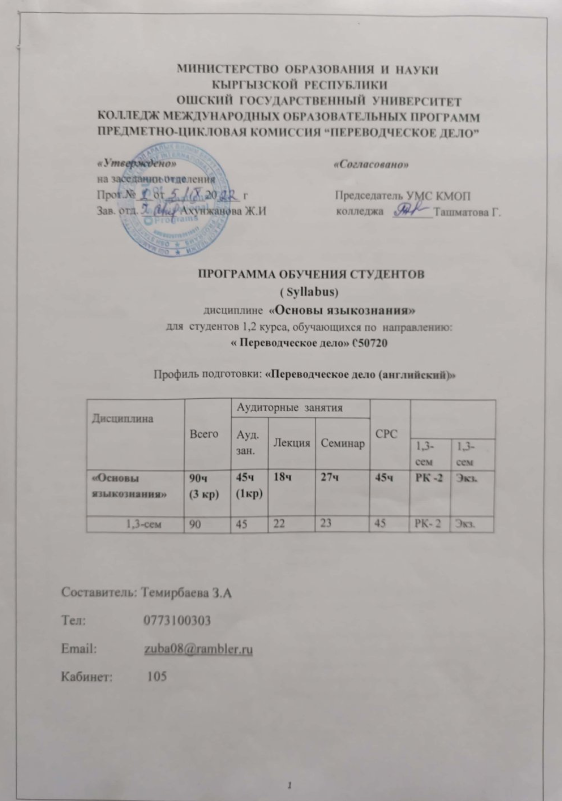 Цели и задачи дисциплины:                     В системе подготовки переводчиков теоретический курс «Основы языкознания» является первым, начальным курсом науки о языке. Он вводит студента в проблематику этой науки, знакомит его с человеческим языком как с общественным явлением, со структурой и историческим развитием языка, с основными понятиями и терминами современного языковедения, знание которых необходимо для серьезного изучения любого языка. Тем самым курс этот служит общим теоретическим введением ко всему комплексу лингвистических дисциплин любой филологической специальности.2.Результаты обучения дисциплины Результаты  обучения (РО)  и  компетенции  студента, формируемые  в   процессе   изучения  дисциплины «Основы языкознания».  В  процессе  освоения  дисциплины   студент  достигнет  следующих  результатов      обучения  (РО)  и  будет  обладать  соответствующими     компетенциями.3.Пререквизиты. Курс рассчитан на студентов 1-2 курса по специальности «Переводческое дело». Дисциплина «Основы языкознания» непосредственно связана с профессиональными дисциплинами «Практический курс первого иностранного языка», «Английский язык», «История», «Страноведение». 4.Постреквизиты. Полученные студентами в результате освоения данного курса знания и умения необходимы в последующем процессе профессионального обучения при изучении таких дисциплин как «Лексикология», «Стилистика», «Разговорная речь».5.Технологическая карта   дисциплины  6.Карта накопления баллов по дисциплинеМодуль 1Модуль 27.Краткое содержание дисциплины            Языкознание - наука о естественном человеческом языке вообще и о всех языках мира как индивидуальных его представителях.Объектом изучения языкознания является язык, предметом - структура и функции языка, его общественная природа, методы лингвистических исследований и т.п.Целью языкознания является изучение языка во всём многообразии его сторон, свойств и особенностей функционирования.8.Календарно-тематический  план    дисциплины  (семинарских занятий)8.1Календарно-тематический  план    дисциплины  (СРС)                           9.  Учебно-методическое обеспечение курса							Основная литература1. Березин, М.Ф. Общее языкознание: Учебник для ВУЗов / М.Ф. Березин, В.И. Головин. - М.: Альянс, 2017. - 416 c.2. Даниленко, В.П. Общее языкознание и история языкознания: Курс лекций / В.П. Даниленко. - М.: Флинта, 2018. - 272 c.3. Кацнельсон, С.Д. Общее и типологическое языкознание / С.Д. Кацнельсон. - М.: КД Либроком, 2017. - 344 c.4. Кодухов, В.И. Общее языкознание: Учебник / В.И. Кодухов; Предисл. И.А. Цыганова. - М.: КД Либроком, 2018. - 304 c.Дополнительная литература1.Блинов Хрестоматия по курсу "Введение в языкознание". Для студентов филологических факультетов / Блинов и др. - М.: Филологический факультет МГУ, 1998. - 326 c.2.Гумбольдт, В. Избранные труды по языкознанию / В. Гумбольдт. - М.: Прогресс, 2000. - 400 c3.Звегинцева, В.А. Том 1. Зарубежная лингвистика / В.А. Звегинцева, Н.С. Чемоданова. - М.: Прогресс, 1999. - 308 c.4. Трубецкой, Н.С. Основы фонологии / Н.С. Трубецкой. - М.: Аспект пресс, 2000. - 352 c10.Информация об оценке11. Политика выставления оценок. Контроль знаний и качества обучения преследует цель оценить работу студента за семестр, степень усвоения теоретических знаний, проверить навыки самостоятельной работы, уметь синтезировать полученные знания и применять их в решении практических, профессиональных задач. Экзамен проводится по всей дисциплине или ее части. При явке на экзамен и зачет студенты обязаны иметь зачетную книжку, которую они предъявляют экзаменатору в начале экзамена. Экзамены принимаются лектором данного потока с обязательным участием ассистента. При проведении экзаменов и зачетов студенты могут использовать технические средства, справок нормативную литературу, наглядные пособия, учебные программы. В целях промежуточной проверки знаний студентов проводятся рубежный контроль (РК). Общая сумма баллов составляет - 100 баллов; Распределение баллов по рубежным контролям указано в тематическом плане. Если, студент набирает за семестр от 51-68 баллов, то получает оценку «удовлетворительно» от 69-84 - оценку «хорошо», 85 и более - оценку «отлично». Выставляемые оценки должны соответствовать ниже приведенным критериям: Если у студента имеются пропуски занятий, их необходимо отработать в установленное врем. или написать и защитить письменные работы (реферат, доклад, проект) по тем темам, которые был пропущены или имеются минимальные баллы. Если письменная работа отражает суть темы, а также защищена публично перед аудиторией, то такая работа оценивается по максимальному баллу, установленному в тематическом плане, если имеются замечания при выступлении, или не отражены один-два вопроса, то такая работа оценивается на балл ниже. Если защита письменной работы проведена слабо, студент не отвечает на заданные вопросы по теме, или слабо отражены вопросы темы в работе, такая работа оценивается еще на балл ниже. .12. Политика курса и политика академического поведения и этики:	Не опаздывать  на занятия.	Не разговаривать во время занятий, не жевать резинку, не читать газету.	Отключить сотовый телефон.	На занятия приходить в деловой одежде.	Не пропускать занятия, в случае болезни предоставить справку.	Пропущенные занятия отрабатывать  в отведённое преподавателем время.	В случае невыполнения заданий итоговая оценка снижается.	Активно участвовать в учебном процессе.	Своевременно и старательно выполнять домашние задания.	Быть терпимым, открытым, откровенным и доброжелательным к сокурсникам и преподавателям.	Конструктивно поддерживать обратную связь на всех занятиях.	Быть пунктуальным и обязательным13.Вопросы  по дисциплинеЯзыкознание общее и частноеТеории происхождения языкаЖаргоны Генеалогическая классификация языковПонятие фонемы ДиалектыТранскрипцияПути обогащения словарного составаГендерлектыФункция языкаРечьСинонимы Территориальный диалектРечевой аппарат.АнтонимыАртикуляцияПреднеязычные согласныеОмонимыТеория междометияАллофоныСленгОсновные функции языка Грамматика ФразеологизмыЛексикологияВиды омонимыТереториальный диалект  Код  РО  и егоформулировка  Код компетенции  ООП и егоФормулировка   Код  РО дисциплины (Род)                     и его формулировкаРО1Применение стилистических,грамматических,фонетических  знаний для ведения межьязыкового общения и межкультурной коммуникацииОК 4 Осуществлять поиск, интерпретацию и использование информации, необходимой для эффективного выполнения профессиональных задач, профессионального и личностного развития.ПК-9 	Уметь использовать понятийный аппарат философии, основ языкознания и теории перевода при решении профессиональных задачЗнать- базовые понятия о сущности языка, его основных функциях, законах и закономерностях языкового развития, внутренних и внешних факторов, которые детерминируют соответствующие изменения в языке-содержание лингвистических терминов- основы теории фонологии, грамматики,   синтаксиса, лексики. Уметь- четко высказывать свои мысли по вопросам, связанным с изучением данной дисциплины -правильно и уместно применять лингвистическую терминологию Владеть:- навыками систематизирования полученной информации и делать собственные выводы -способностью творчески подходить к решению лингвистических проблем, которые обсуждаются на практических занятиях .МодулиАуди-тор-ныхЛекцийСеминарскиеСеминарскиеСРССРС РКЭкзаменБаллывсегоМодулиАуди-тор-ныхЛекцийчасбаллЧасбаллI1281512510б30II6191533510б30ИК40Всего:18  ч27ч30 б45ч10 б20 б40 б100 бТК-1ТК-1ТК-1ТК-1ТК-1ТК-1семинарскиессеминарскиесСрс чбаллы    РК  1      Tемычасовбаллы    РК  1Т-123,7531,2510бТ-223,7531,2510бвсего4        7,5 б6ч2,50 б10бТК-2ТК-2ТК-2ТК-2ТК-2ТК-2ТК-2ТК-2семинарскиессеминарскиессеминарскиесСрс чбаллыбаллыРК 1TемычасовбаллыбаллыРК 1Т-323,753,7531,251,2510бТ-423,753,7531,251,2510бвсего47,5б7,5б9ч2,50 б2,50 б10бВсего8 часов8 часов     15 б    12 ч    5 бТК-3ТК-3ТК-3ТК-3ТК-3ТК-3ТК-3семинарскиессеминарскиессеминарскиесСрс чбаллыРК 2TемычасовчасовбаллыРК 2Т-5221,530,510бТ-6221,530,510бТ-7221,540,510бвсего64,54,510ч1,510бТК-4ТК-4ТК-4ТК-4ТК-4ТК-4семинарскиессеминарскиесСрс чбаллыРК 2TемычасовбаллыРК 2Т-821,5 30,510бТ-921,530,510бТ-1021,530,510бвсего64,5б9 ч1,510бТК-5ТК-5ТК-5ТК-5ТК-5ТК-5ТК-5ТК-5ТК-5семинарскиессеминарскиессеминарскиесСрс чбаллыбаллыРК 2TемыTемычасовбаллыбаллыРК 2Т-11Т-1121,51,5 30,50,510бТ-12Т-1221,51,5        40,50,510бТ-13Т-1321,51,540,50,510б     Т-14     Т-14111,5 б30,5всеговсего7ч7ч6 б14 ч5бВсего27 часов27 часов27 часов15 б45 ч10б№ и название темы компетенции   Изучаемые вопросы  и заданиякол- во часовбаллыИспользование обр.технол.Основные литературыОсновные литературыОсновные литературыОсновные литературыДоп.лит.12345677778                                                                    Модуль 1                                                                    Модуль 1                                                                    Модуль 1Тема 1. Введение и предмет языкознания   ОК 4ПК 9План1. Языкознание - наука о языке и его функционировании. 2.Отрасли языкознания.3.Основные проблемы, изучаемые языкознанием.Форма контроля: Presentation, slides, PPP23,75дискуссия11111,3Тема 2Теория происхождения языка ОК 4ПК 9План1. Понятие о первобытном языке. 2.Развитие языков в разные исторические эпохи.3. Происхождение и развитие   письма.4.Теории происхождения языка Форма контроля: Presentation, slides, PPP23,75ответы,вопросы,презентацияответы,вопросы,презентацияответы,вопросы,презентация 1 13,4Тема 3Язык как общественное явлениеОК 4ПК 9План1.Что такой язык2.Определение языка3.Типы языкаФорма контроля: Presentation, slides, PPP23,75Дискуссия,вопросыДискуссия,вопросыДискуссия,вопросы2,42,42,3Тема 4 Язык как система системИтого:ОК 4ПК 9План1.Система2.Что такая система языка?Форма контроля: Presentation, slides, PPP28 ч3,7515 бкейс технологиякейс технологиякейс технология441,3Модуль 2Тема 5            ФонетикаОК 4ПК 9План1.Что такое Фонетика2.Роль фонетики в лингвистике3.Классификация звуков Форма контроля: Presentation, slides, PPP21,5вопросы,ответы,дискуссиявопросы,ответы,дискуссиявопросы,ответы,дискуссиявопросы,ответы,дискуссия22,3Тема 6ФонетикаОК 4ПК 9План1.Определение ударения2.Виды ударений3.ИнтоннацияФорма контроля: Presentation, slides, PPP21,5интерактивный урок,вопросы-ответыинтерактивный урок,вопросы-ответыинтерактивный урок,вопросы-ответыинтерактивный урок,вопросы-ответы23,4Тема 7ЛексикологияОК 4ПК 9                              План1.Лексикология и его значение2. Типы лексикологии3.Роль лексикологии в лингвистикеФорма контроля: Presentation, slides, PPP21,5Дискуссия,тестыДискуссия,тестыДискуссия,тестыДискуссия,тесты1,2,41Tема 8 Антонимы,синонимы,омонимыОК 4ПК 9                      План1.Что такое антонимы,синонимы, омонимы?2.Виды антонимов,синонимов,омонимовФорма контроля: Presentation, slides21,5Взаимоконтроль,ответы-вопросыВзаимоконтроль,ответы-вопросы3,43,43,42Тема 9Фразеологизмы и идиомыОК 4ПК 9                         План1.Определение термина2.Виды фразеологизмов3.Использование фразеологизмов в речи Форма контроля: Presentation, slides, PPP21,5ответы,вопросы,презентацияответы,вопросы,презентация2,12,12,1Тема 10Неологизмы и устаревшие словаОК 4ПК 9                              План1.Неологизмы и значение2. Устаревшие слова3.Роль неологизмов в речиФорма контроля: Presentation, slides, PPP21,5дискуссия,презентациядискуссия,презентация3333,4Тема 11ГрамматикаОК 4ПК 9План1. Что такое грамматика?2. Роль грамматики в лингвистикеФорма контроля: Presentation, slides, PPP21,5кейс технологиякейс технология1,41,41,3Тема 12                 Предложение и словосочетаниеОК 4ПК 9План1. Что такое слово и предложение2.Виды слов и предложения3.Классификация слов21,5дискуссиядискуссия3,43,42Тема 13Классификация языковОК 4ПК 9План1.Что такое классификация?2.Классификация языковФорма контроля : Presentation, slides, PPP21,5Ответы-вопросы,тестыОтветы-вопросы,тестыОтветы-вопросы,тесты1,43,4Tема 14ПовторениеИтого:Всего:ОК 4ПК 9                      План1.Вопросы2.Ответы3.Анализы 119 ч27 ч1,515 б30 бвзаимоконтроль№п/пТемы заданий     Задания на СРС     Задания на СРСКоличество часовОценичное средствобаллыМодуль 1Модуль 11Тема 1Общее и частное языкознаниеТема 1Общее и частное языкознаниеТипы языкознанияИстория языкознания3Presentation/СРС1,252Тема 2Происхождение языкаТеории о происхождениях языках и их историиТеории о происхождениях языках и их истории3   СРС1,253Тема 3Речевое общение Виды общения Виды общения 3Presentation,СРС1,254Тема 4Функции общенииРоль общении в жизниПоявление общенииИстория общенииРоль общении в жизниПоявление общенииИстория общении3   Presentation,СРС1,25          Модуль 2          Модуль 25Тема 5ФонетикаФонетические аспекты языкаФонетические аспекты языка3   СРС0,56Тема 6Фонетическая синтагмаЧто такое синтагма?Функция синтагмыЧто такое синтагма?Функция синтагмы3   Presentation,СРС0,57Тема 7Классификация звуков Виды и типы звуковВиды и типы звуков4   Presentation,СРС0,58Тема 8Синонимы  Использование синонимы Использование синонимы 3СРС, presentation0,59Тема 9АнтонимыТипы антонимыИспользование антонимыТипы антонимыИспользование антонимы30,510Тема 10 Лексикология Типы и функции лексикологииТипы лексикологии Типы и функции лексикологииТипы лексикологии3   Presentation, СРС 0,511Тема 11ФразеологизмыЗначение и переводы фразеологизмовКак использовать фразеологизмы в речи?Значение и переводы фразеологизмовКак использовать фразеологизмы в речи?3   Presentation,СРС 0,512Тема 12ЭтимологияЗначение этимология и сущность наукиЗначение этимология и сущность науки4   Presentation,СРС0,513Тема 13ОмонимыТипы омонимовИспользование омонимов в речиТипы омонимовИспользование омонимов в речи4   Presentation,СРС0,514Тема 14Классификация языковВиды классификация языковИх определениеВиды классификация языковИх определение3СРС0,45      ВСЕГО:45ч 10б№БаллыОценкаЦифрами0-60 б.Неудовлетворительно“2”61-73 бУдовлетворительно“3”74-86 бХорошо“4”87-100 бОтлично“5”